          UNIT BASED NURSING SCORECARD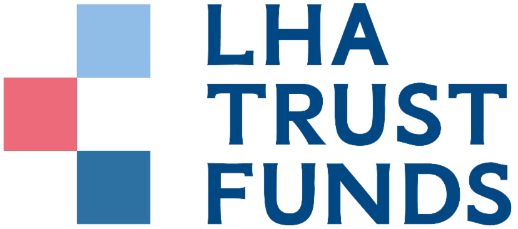 MEDICINE/SURGICAL FLOOR - ? QUARTER 2016MEASUREMEASURE DEFINITIONACTUALTARGETINDEXINDEX INDICATORACTUAL YTDTARGET YTDINDEX YTDINDEX INDICATOR YTDCOMMENTS Nursing AssessmentNursing assessment complete within time frame indicated in P&P100%100%100%GOOD98%100%98%GOODFall Risk Potential for falls assessed upon admission.  High risk identification applied.  Care plan for high risk for falls documented.  Interventions initiated and documented.  Patient re-assessed according to Fall Risk Plan.  Fall risk included in handoff.75%100%75%CAUTION82%100%78.5%CAUTIONSkin IntegrityNursing assessment includes a complete skin assessment upon admission.  Findings of any skin impairment are documented and communicated to physician.  Wounds are measured per hospital p&p.  Wounds or wound dressings are reassessed every shift according to hospital p&p.   Wound status included in handoff. Care plan for actual or potential skin impairment is implemented.89%100%89%POOR85%100%87%POORInformed ConsentInformed Consent for surgical or invasive procedure is present in record with date/time and signature of physician, patient and witness.  Completed document is present prior to patient receiving anesthesia.Critical ValuesCritical results from lab, radiology or other diagnostic testing are documented and reported to attending physician within designated time frame according to hospital P&P.  Evidence of physician follow up is documented.Verbal OrdersVerbal orders (excluding telephone orders) are used only for emergencies.  Nurse reads back ALL verbal orders.  There are no “blanket orders” such as “continue home meds”.Cultural or Lanquage barriers identifiedInitial assessment for cultural or lanquage barriers are identified.  Care plan includes interventions for reducing risk associated with barrier(s).